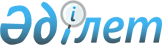 О мерах по снижению уровня грунтовых вод в г.АтырауРешение акима Атырауской области от 20 марта 2001 года N 105 Зарегистрировано управлением юстиции Атырауской области 20 марта 2001 года за N 416



          Результаты действий природного и техногенного характера, высокая 
вязкость грунтов, слабая фильтрационная способность водоносных пластов 
привели к повышению уровня грунтовых вод в г.Атырау, которые на сегодня 
местами залегают уже на глубине 0,2-0,4 м. 




          Высокий уровень залегания грунтовых вод не только вносит 
дополнительные сложности и проблемы при благоустройстве города, 
строительстве тех или иных объектов, на экологическое состояние окружающей 
среды, но и оказывает агрессивное воздействие на конструктивные элементы 
зданий и сооружений, на инженерные сети и сокращению их срока службы. 
Начатые в свое время строительство дренажных систем застроек жилых 
микрорайонов были заброшены и не доведены до конца и в настоящее время они 
практически не пригодны. По городу нет ни одного объекта имеющего, хотя бы 
локальную дренажную сеть. На сегодня, по данным ДП ГАСИ и управления по 
чрезвычайным ситуациям по Атырауской области в городе Атырау многие здания 
и сооружения, жилые дома находятся в аварийном состоянии. Вместе с тем, в 
международной практике создание дренажных систем и благоустройство 
прилегающих территорий эксплуатируемых и строящихся объектов, является 
обязанностью владельцев объектов. В целях понижения уровня грунтовых вод и 
решения вопросов благоустройства г.Атырау решил: 




          1. Акиму города Атырау (Турганов Д.), начальнику областного
управления архитектуры и градостроительной политики (Букебай С.)
определить перечень организаций, предприятий независимо от форм
собственности имеющие на своем балансе здания и сооружения, жилые дома.
Организовать работы по проектированию и строительству локальных дренажных
систем по каждому объекту.




          2. Организациям, предприятиям независимо от форм собственности,
имеющим на балансе здания, сооружения, жилые дома, общежития и т.д.
находящиеся на территории г.Атырау в 2001-2002 гг. осуществить
проектирование и строительство локальных дренажных систем за счет
собственных средств. До 15.04.2001 года представить календарные планы
проектных и строительных работ в акимат г.Атырау.




          3. Управлению архитектуры и градостроительной политики организовать в
структуре государственного коммунального предприятия "Центр генерального
плана" проектную группу оказания услуг по проектированию локальных
дренажных систем для предприятий и организаций.




          4. Коммунальное государственное предприятие "Дренаж" (Амиров И.) 
осуществить координацию работ и выдачу технических условий по 
проектированию и строительству локальных дренажных систем. 




          5. Акиму г.Атырау, областному управлению архитектуры и 
градостроительной политики, управлению коммунальной собственности 
(Койбаков Ж.), Атыраускому территориальному комитету по государственному 
имуществу и приватизации (Дюсенов Б.) при отводе земельных участков под 
строительство объектов, передаче в аренду, собственность, включить в 
договор обязательное условие создание дренажной системы в течение первого 
года действия договора и благоустройство прилегающей территории в течение 
двух лет с начала действия договора.




          6. Областному финансовому управлению (Ажигалиева А.) изыскать и 
предусмотреть в бюджетах 2001-2002 гг. средства на проектирование и 
строительство дренажных систем для объектов бюджетных организаций города. 




          7. Пресс-секретарю акима (Байменшина Н.) организовать регулярное




освещение хода выполнения данных работ в средствах массовой информации.
     8. Акиму г.Атырау ежемесячно заслушивать руководителей предприятий и 
организации о ходе выполнения настоящего решения.
     9. Контроль за выполнением данного решения возложить на заместителя 
акима области Махашева Н.
     Аким области
     
     (Специалисты: Ержанова К.С., Хасанов М.Х.)   
     
     
     
     
     
     
     
     
     
     
     
     
     
     
     
     
     
     
     
     
     
     
     
     
     
     
     
     
     
     
     
     
     
     
     
     
     
     
     
      
      


					© 2012. РГП на ПХВ «Институт законодательства и правовой информации Республики Казахстан» Министерства юстиции Республики Казахстан
				